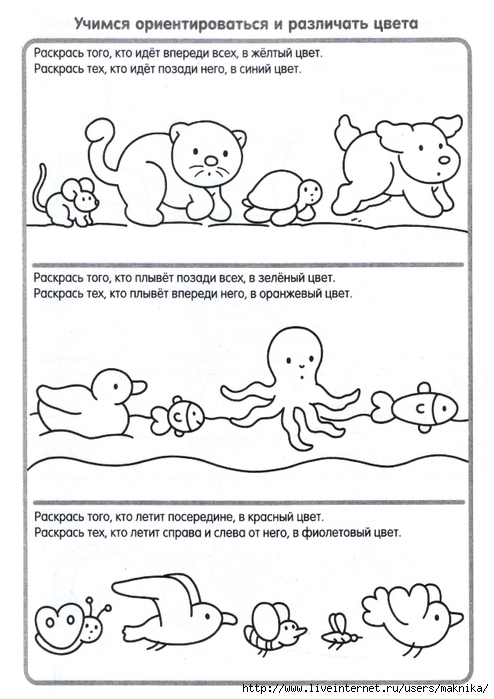 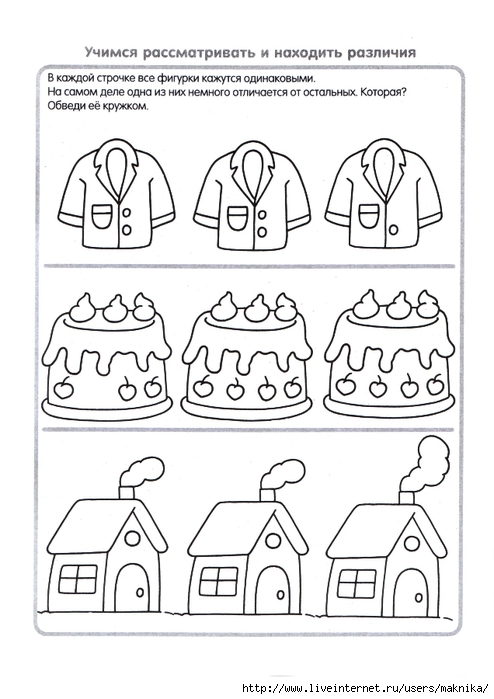 Соедини линиями картинки с одинаковым количеством предметов,  что осталось без пары и почему.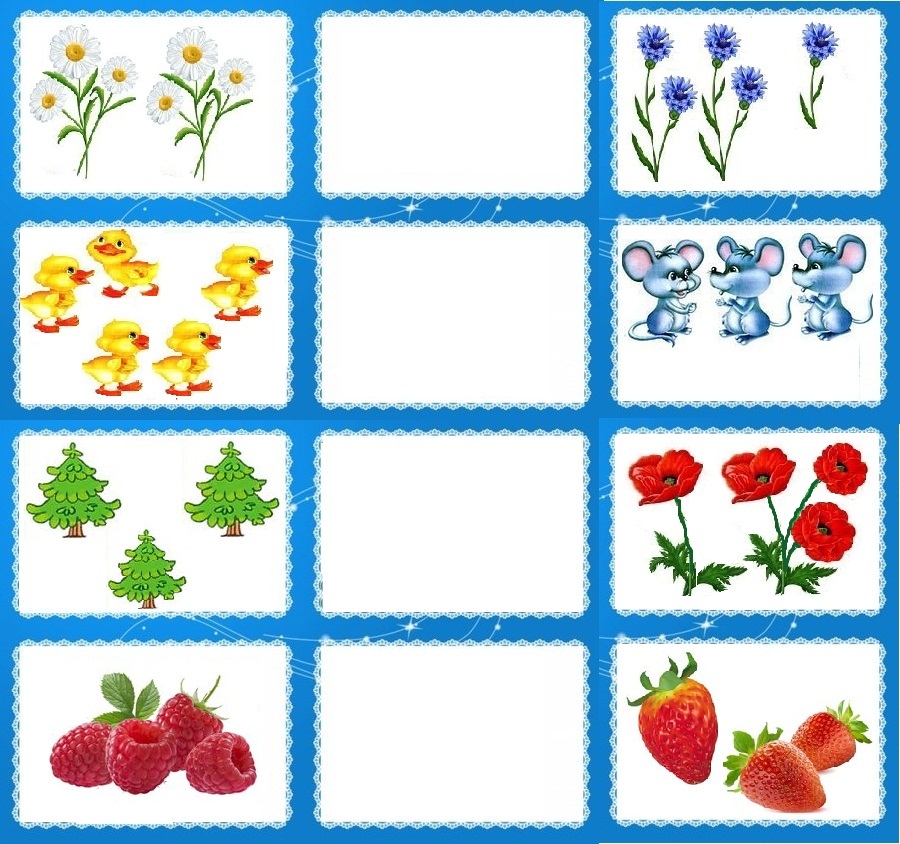 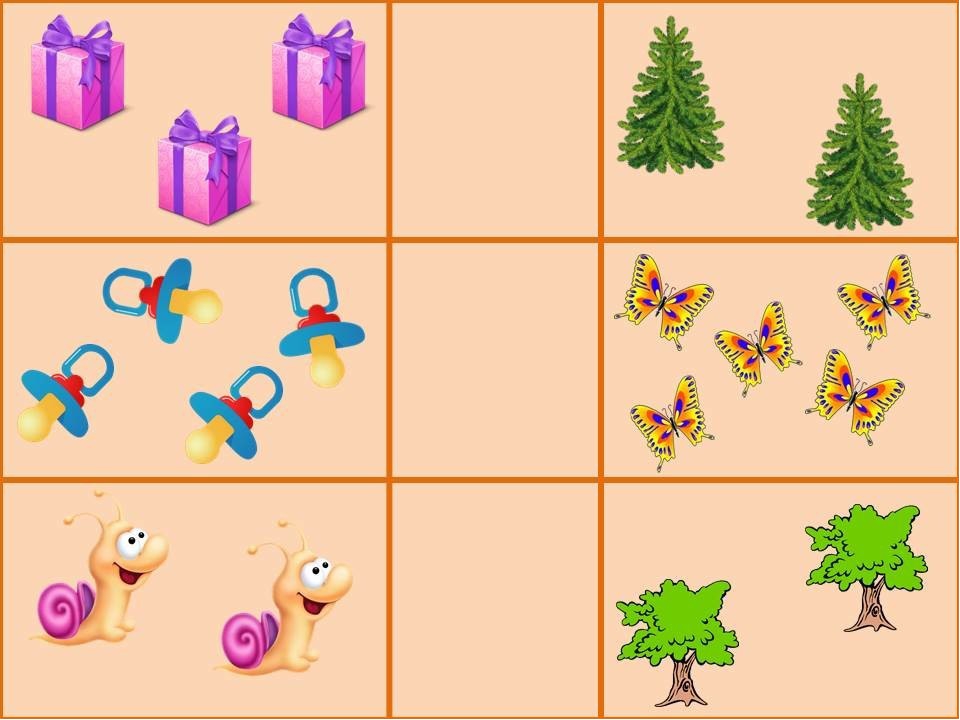 Добавь недостающие фигуры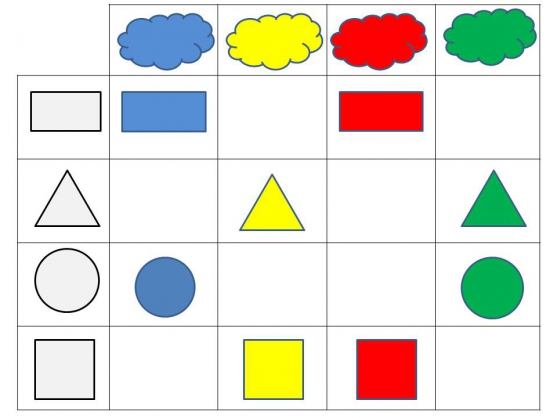 